ПРОЕКТ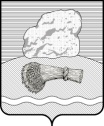 РОССИЙСКАЯ ФЕДЕРАЦИЯКалужская областьДуминичский районСельская Дума сельского поселения «Село Чернышено»РЕШЕНИЕ  12  апреля  2021г.                                                                                  № 17Об утверждении Положенияо порядке выдвижения, внесения, обсуждения, рассмотрения инициативных проектов и их конкурсного отбора, порядок реализации и финансирования инициативных проектов в сельском поселении «Село Чернышено»Руководствуясь статьями  26.1, 56.1 Федерального закона от 06 октября 2003 года N 131-ФЗ «Об общих принципах организации местного самоуправления в Российской Федерации»,Уставом сельского поселения  «Село Чернышено», Сельская Дума сельского поселения « Село Чернышено»РЕШИЛА:1. Утвердить прилагаемое Положение о порядке выдвижения, внесения, обсуждения, рассмотрения инициативных проектов и их конкурсного отбора в сельском поселении  «Село Чернышено» .2. Решение вступает в силу со дня его официального обнародования.Глава сельского поселения                                           Р.Н.ЛеоновПриложение № 1к решению от 12.04.21№17  «Об утверждении Положения о порядке выдвижения, внесения, обсуждения, рассмотрения инициативных проектов и их конкурсного отбора в сельском поселении  «Село Чернышено»Положение о порядке выдвижения, внесения, обсуждения, рассмотрения инициативных проектов и их конкурсного отбора в сельском поселении «Село Чернышено»1. ОБЩИЕ ПОЛОЖЕНИЯ1.1. Настоящее Положение устанавливает порядок выдвижения, внесения, обсуждения, рассмотрения инициативных проектов, а также проведения их конкурсного отбора в сельском поселении  «Село Чернышено».1.2.  Основные понятия, используемые для целей настоящего Положения:1) инициативные проекты - проекты, разработанные и выдвинутые в соответствии с настоящим Положением инициаторами проектов в целях реализации на территории сельского поселения « Село Чернышено»  мероприятий, имеющих приоритетное значение для жителей сельского поселения «Село Чернышено»  или его части, по решению вопросов местного значения или иных вопросов, право решения которых предоставлено органам местного самоуправления сельского поселения «Село Чернышено»;2) инициативные платежи - собственные или привлеченные инициаторами проектов денежные средства граждан, индивидуальных предпринимателей и образованных в соответствии с законодательством Российской Федерации юридических лиц, уплачиваемые на добровольной основе и зачисляемые в соответствии с Бюджетным кодексом Российской Федерации в бюджет сельского поселения «Село Чернышено»  в целях реализации конкретных инициативных проектов;3)конкурсная  комиссия -  коллегиальный орган, созданный администрацией сельского поселения «Село Чернышено»  в целях проведения конкурсного отбора инициативных проектов;4) уполномоченный орган - орган местного самоуправления сельского поселения «Село Чернышено», ответственный за организацию работы по рассмотрению инициативных проектов, а также проведению их конкурсного отбора в сельском  поселении «Село Чернышено»  (далее - уполномоченный орган).1.3. Максимальное количество инициативных проектов и общая предельная сумма финансирования инициативных проектов устанавливаются администрацией сельского поселения «Село Чернышено», исходя из общей суммы средств, предусмотренных решением о местном бюджете на финансирование инициативных проектов.2. ПОРЯДОК ВЫДВИЖЕНИЯ ИНИЦИАТИВНЫХ ПРОЕКТОВ2.1. Выдвижение инициативных проектов осуществляется инициаторами проектов.Инициативный проект должен содержать мероприятия по развитию (за исключением капитального строительства и реконструкции) следующих типов объектов общественной инфраструктуры сельского поселения «Село Чернышено»:- объекты культуры, образования, физической культуры и спорта;- объекты благоустройства и озеленения территории сельского поселения  «Село Чернышено»;- детские игровые площадки и комплексы;- спортивные площадки и комплексы;- объекты для обеспечения первичных мер пожарной безопасности;- места массового отдыха;- автомобильные дороги местного значения.2.2. Инициаторами проектов могут выступать:- инициативные группы численностью не менее пяти(в законе 10, поэтому по своему усмотрению можете изменить эту цифру) граждан, достигших шестнадцатилетнего возраста и проживающих на территории сельского поселения «Село Чернышено»;- органы территориального общественного самоуправления, осуществляющие свою деятельность на территории сельского поселения «Село Чернышено»;- старосты сельских населенных пунктов, входящих в состав сельского поселения «Село Чернышено»;- юридические лица, осуществляющие свою деятельность на территории сельского поселения «Село Чернышено».2.3. Инициативные проекты, выдвигаемые инициаторами проектов, составляются по форме согласно приложению N 1 к настоящему Положению.2.4. Инициативные проекты выдвигаются в срок, предусмотренный постановлением администрации сельского поселения «Село Чернышено», которое подлежит обнародованию и размещению на официальном сайте  htt:// chernisheno.ru в информационно-телекоммуникационной сети Интернет в течение 10 дней с момента его принятия.3. ПОРЯДОК ОБСУЖДЕНИЯ ИНИЦИАТИВНЫХ ПРОЕКТОВ3.1. Инициативный проект до его внесения в уполномоченный орган подлежит рассмотрению на собрании граждан, в том числе на собрании граждан по вопросам осуществления территориального общественного самоуправления, в целях обсуждения инициативного проекта, определения его соответствия интересам жителей сельского поселения « Село Чернышено», целесообразности реализации инициативного проекта, а также принятия собранием решения о поддержке инициативных проектов.По итогам проведения собрания оформляются протоколы и листы регистрации жителей по формам согласно приложениям N 2, 3, 4 к настоящему Положению. К протоколам и листам регистрации жителей прилагается согласие на обработку персональных данных, составленное по форме согласно приложению N 5 к настоящему Положению.Выявление мнения граждан по вопросу о поддержке инициативного проекта может проводиться путем сбора их подписей в порядке, установленном представительным органом сельского поселения  «Село Чернышено»3.2. Проведение собрания граждан и сбора их подписей осуществляется в соответствии с законодательством, Уставом сельского поселения «Село Чернышено», а также в порядке, установленном представительным органом сельского поселения «Село Чернышено».4. ПОРЯДОК ВНЕСЕНИЯ ИНИЦИАТИВНЫХ ПРОЕКТОВ4.1. Внесение инициативного проекта осуществляется инициатором проекта путем направления в уполномоченный орган заявки по форме, определенной приложением N 6 к настоящему Положению, с приложением документов и материалов, входящих в состав проекта, протокола собрания граждан, листа регистрации участников собрания, подписных листов, подтверждающих поддержку инициативного проекта жителями сельского поселения «Село Чернышено»4.2. Информация о внесении инициативного проекта в уполномоченный орган подлежит обнародованию и размещению на официальном сайте в информационно-телекоммуникационной сети Интернет в течение трех рабочих дней со дня внесения инициативного проекта в уполномоченный орган и должна содержать сведения, указанные в инициативном проекте, а также сведения об инициаторах проекта.Одновременно граждане информируются о возможности представления в уполномоченный орган своих замечаний и предложений по инициативному проекту с указанием срока их представления, который не может составлять менее пяти рабочих дней.Свои замечания и предложения вправе направлять жители сельского поселения «Село Чернышено»  , достигшие шестнадцатилетнего возраста.В сельском населенном пункте указанная информация может доводиться до сведения граждан старостой сельского населенного пункта.5. ПОРЯДОК РАССМОТРЕНИЯ ИНИЦИАТИВНЫХ ПРОЕКТОВ5.1. Инициативный проект, внесенный в администрацию сельского поселения «Село Чернышено», подлежит обязательному рассмотрению в течение 30 дней со дня его внесения.Информация о внесении инициативного проекта в Администрацию сельского поселения подлежит обнародованию  и размещению на официальном сайте   в информационно-телекоммуникационной сети «Интернет» в течение трех рабочих дней со дня внесения инициативного проекта в Администрацию и должна содержать сведения, указанные в п.3 ст.26.1.Федерального закона «Об общих принципах организации местного самоуправления в Российской Федерации», а также об инициаторах проекта. Одновременно граждане информируются о возможности представления в Администрацию своих замечаний и предложений по инициативному проекту с указанием срока их представления.Срок представления замечаний и предложений по инициативному проекту составляет семь рабочих дней. Свои замечания и предложения вправе направлять жители сельского поселения «Село Чернышено», достигшие 16-летнего возраста. Замечания и предложения представляются жителем непосредственно или направляются почтовым отправлением.Обобщение замечаний и предложений по инициативному проекту осуществляет комиссия.В случае, если в Администрацию сельского поселения «Село Чернышено» внесено несколько инициативных проектов, в том числе с описанием аналогичных по содержанию приоритетных проблем, комиссия рекомендует главе Администрации сельского поселения «Село Чернышено» организовать проведение конкурсного отбора.По результатам рассмотрения инициативного проекта комиссия рекомендует главе Администрации принять одно из решений: 1) поддержать инициативный проект и продолжить работу над ним в пределах бюджетных ассигнований, предусмотренных решением о бюджете сельского поселения «Село Чернышено» на соответствующие цели и (или) в соответствии с порядком составления и рассмотрения проекта бюджета сельского поселения  «Село Чернышено» (внесения изменений в решение о бюджете сельского поселения «Село Чернышено»);2) отказать в поддержке инициативного проекта и вернуть его инициаторам проекта с указанием причин отказа в поддержке инициативного проекта.Глава Администрации сельского поселения  «Село Чернышено» принимает решение об отказе в поддержке инициативного проекта в одном из следующих случаев:несоблюдение установленного порядка внесения инициативного проекта и его рассмотрения;несоответствие инициативного проекта требованиям федеральных законов и иных нормативных правовых актов Российской Федерации, законов и иных нормативных правовых актов Калужской области, уставу сельского поселения «Село Чернышено»;невозможность реализации инициативного проекта ввиду отсутствия у органов местного самоуправления необходимых полномочий и прав;отсутствие средств бюджета сельского поселения «Село Чернышено»  в объеме средств, необходимом для реализации инициативного проекта, источником формирования которых не являются инициативные платежи;наличие возможности решения описанной в инициативном проекте проблемы более эффективным способом;признание инициативного проекта не прошедшим конкурсный отбор.Решение по результатам рассмотрения проекта направляется инициатору проекта не позднее трех дней после дня его принятия.Администрация сельского поселения «Село Чернышено» вправе, а в случае, предусмотренном пунктом  3) обязана, предложить инициаторам проекта совместно доработать инициативный проект, а также рекомендовать представить его на рассмотрение другого органа в соответствии с его компетенцией. Для доработки проекта комиссия образует рабочую группу из числа членов комиссии, представителей Администрации сельского поселения «Село Чернышено», представителей инициатора проекта, а также определяет срок доработки проекта. 6. ПОРЯДОК ПРОВЕДЕНИЯ КОНКУРСНОГО ОТБОРАКонкурсный отбор осуществляет комиссия.Критериями конкурсного отбора являются:- степень участия населения в определении проблемы, на решение которой направлен инициативный проект, и в его реализации;- социальная эффективность от реализации инициативного проекта;- оригинальность, инновационность инициативного проекта;- качество подготовки документов для участия в конкурсном отборе инициативного проекта;- иные критерии.Критерии конкурсного отбора, их значения, соответствующие им баллы установлены в приложении №7  к настоящему Порядку (далее - критерии).Конкурсный отбор осуществляется на заседании комиссии, проводимом в соответствии с Главой 7 настоящего Порядка.Комиссия осуществляет оценку инициативных проектов на основе критериев для выявления инициативных проектов, прошедших конкурсный отбор.По итогам конкурсного отбора с учетом итоговой оценки согласно критериям комиссия принимает решения об объявлении инициативных проектов прошедшими или не прошедшими конкурсный отбор.Прошедшим конкурсный отбор объявляется инициативный проект, получивший максимальный суммарный балл по всем критериям.7. ПОРЯДОК ФОРМИРОВАНИЯ И ДЕЯТЕЛЬНОСТИ КОМИССИИКомиссия по рассмотрению инициативных проектов (далее - комиссия) создается администрацией сельского поселения «Село Чернышено» в целях объективной оценки социально-экономической  значимости инициативных проектов и проведения их конкурсного отбора (если инициативных проектов подано несколько).Численность комиссии составляет 8 человек.Персональный	состав	комиссии	определяется постановлениемАдминистрации сельского поселения  «Село Чернышено». Половина от общего числа членов комиссии назначается на основе предложений Сельской Думы сельского поселения  «Село Чернышено» . Состав комиссииформируется таким образом, чтобы была исключена возможность возникновения конфликтов интересов, которые могут повлиять на принимаемые комиссией решения.Комиссия состоит из председателя комиссии, заместителя председателя комиссии, секретаря комиссии и членов комиссии, участвующих все в работе лично.Председатель комиссии:1)организует работу комиссии, руководит ее деятельностью;2)формирует проект повестки дня очередного заседания комиссии;3)дает поручения членам комиссии;4)председательствует на заседаниях комиссии.Заместитель председателя конкурсной комиссии исполняет обязанности председателя конкурсной комиссии в случае его временного отсутствия.Секретарь комиссии:1) осуществляет информационное и документационное обеспечение деятельности комиссии, в том числе подготовку к заседанию комиссии;2) оповещает членов комиссии, инициаторов проектов и иных лиц, приглашенных на заседание комиссии, о дате, месте проведения очередного заседания комиссии и о повестке дня очередного заседания комиссии;3) ведет протоколы заседаний комиссии.Член комиссии:1)участвует в работе комиссии, в том числе в заседаниях комиссии;2)вносит предложения по вопросам работы комиссии;3)знакомится с документами и материалами, рассматриваемыми на заседаниях комиссии;задает вопросы участникам заседания комиссии;голосует на заседаниях комиссии.Основной формой работы комиссии являются заседания.Заседание комиссии считается правомочным при условии присутствия на нем не менее половины ее членов.Инициаторам проекта и их представителям обеспечивается возможность участия в рассмотрении комиссией инициативных проектов и изложения своих позиций по ним. О заседании комиссии, на котором планируется рассмотрение инициативного проекта, инициаторы проекта извещаются не позднее чем за пять дней до дня его проведения.Обсуждение проекта и принятие комиссией решений производится без участия инициатора проекта и иных приглашенных лиц.Решение комиссии принимается открытым голосованием простым большинством голосов от числа присутствующих на заседании членов комиссии. При равенстве голосов решающим является голос председательствующего на заседании комиссии.Члены комиссии обладают равными правами при обсуждении вопросов о принятии решений.В случае несогласия с принятым комиссией решением член комиссии вправе изложить письменно свое особое мнение, которое подлежит приобщению к протоколу заседания комиссии.По результатам заседания комиссии составляется протокол, который подписывается председательствующим на заседании комиссии, секретарем комиссии и членами комиссии, участвовавшими в ее заседании, в течение трех рабочих дней со дня проведения заседания комиссии.РАЗДЕЛ 8. ПОРЯДОК РЕАЛИЗАЦИИ И ФИНАНСИРОВАНИЯ ИНИЦИАТИВНЫХПРОЕКТОВ8.1. Реализация инициативных проектов осуществляется за счет средств бюджета сельского поселения «Село Чернышено», инициативных платежей в объеме, предусмотренном инициативным проектом, добровольного имущественного и (или) трудового участия в реализации инициативного проекта инициатора проекта.Минимальная общая доля софинансирования жителей муниципального образования сельского поселения «Село Чернышено», индивидуальных предпринимателей, юридических лиц должна составлять не менее 5% от общей стоимости инициативного проекта.8.2. Реализация проекта осуществляется на основании договора пожертвования денежных средств с администрацией сельского поселения  «Село Чернышено» и (или) договора добровольного пожертвования имущества, и (или) договора безвозмездного оказания услуг/выполнения работ по реализации инициативного проекта.Договоры, предусмотренные абзацем первым настоящего подпункта, заключаются в срок, не превышающий 40 рабочих дней, следующих за днем заседания экспертной комиссии по итогам конкурсного отбора проектов либо принятия правового акта о поддержке инициативного проекта.В договоре пожертвования должны быть определены сумма и назначение денежных средств, иного имущества в соответствии с целью и задачами инициативного проекта, срок перечисления денежных средств в бюджет сельского поселения «Село Чернышено», передачи имущества, порядок расторжения договора, учитывающий расторжение договора в одностороннем порядке в случае нарушения срока перечисления пожертвования в бюджет сельского поселения «Село Чернышено», передачи имущества, реквизиты счета бюджета сельского поселения «Село Чернышено», на который зачисляются пожертвования, иные положения в соответствии с требованиями гражданского законодательства.В случае незаключения договора пожертвования в установленный срок, а также в случае неперечисления в бюджет сельского поселения «Село Чернышено» денежных средств, передачи имущества по заключенному договору пожертвования в сроки и объеме, предусмотренные в договоре пожертвования, соответствующий инициативный проект не реализуется.В случае неперечисления в бюджет сельского поселения  «Село Чернышено» денежных средств по заключенному договору пожертвования в сроки и объеме, предусмотренные в договоре пожертвования, передачи имущества, администрация сельского поселения «Село Чернышено» в течение трех рабочих дней, следующих за днем истечения срока для перечисления пожертвований в бюджет сельского поселения «Село Чернышено»  , передачи имущества, письменно направляет стороне договора пожертвования уведомление об отказе от договора. Со дня получения стороной договора пожертвования данного уведомления договор считается расторгнутым.8.3. Бюджетные ассигнования на реализацию инициативных проектов предусматриваются по соответствующей муниципальной программе сельского поселения «Село Чернышено».8.4. Средства на инициативные проекты не могут выделяться на проекты, по которым предусмотрено финансирование в рамках иных муниципальных программ сельского поселения «Село Чернышено».8.5. Администрация сельского поселения «Село Чернышено»   осуществляет контроль за ходом реализации инициативного проекта.Инициаторы проекта, другие граждане, проживающие на территории сельского поселения «Село Чернышено»  , уполномоченные инициатором проекта, а также иные лица, определяемые законодательством Российской Федерации, вправе осуществлять контроль за реализацией инициативного проекта в формах, не противоречащих законодательству Российской Федерации.8.6. Представители инициаторов проекта принимают обязательное участие в приемке результатов поставки товаров, выполнения работ, оказания услуг.Члены комиссии имеют право на участие в приемке результатов поставки товаров, выполнения работ, оказания услуг.8.7. Администрация сельского поселения «Село Чернышено»  обеспечивает направление отчетности - документов, подтверждающих окончание реализации инициативного проекта (акты приемки, акты выполненных работ, акты оказанных услуг, документы, подтверждающие оплату, и др.) в Сельскую Думу сельского поселения «Село Чернышено»  до 31 декабря года, в котором был реализован инициативный проект.8.8. Отчет об итогах реализации инициативного проекта подлежит обнародованию и размещению на официальном сайте сельского поселения «Село Чернышено»  в сети Интернет в течение 30 календарных дней со дня завершения реализации инициативного проекта.9. ПОРЯДОК РАСЧЕТА И ВОЗВРАТА СУММ ИНИЦИАТИВНЫХ ПЛАТЕЖЕЙ9.1. В случае если инициативный проект не был реализован либо в случае наличия остатка инициативных платежей по итогам реализации инициативного проекта, не использованных в целях реализации инициативного проекта, инициативные платежи подлежат возврату инициаторам проекта, осуществившим их перечисление в бюджет сельского поселения «Село Чернышено» (далее - денежные средства, подлежащие возврату).9.2. Размер денежных средств, подлежащих возврату инициаторам проекта, рассчитывается исходя из процентного соотношения софинансирования инициативного проекта.9.3. Инициаторы проекта предоставляют заявление на возврат денежных средств с указанием банковских реквизитов в администрацию сельского поселения «Село Чернышено», осуществляющую учет инициативных платежей, в целях возврата инициативных платежей.9.4. Возврат денежных средств осуществляется в течение 5 рабочих дней со дня поступления заявления                                                                                                                                   Приложение N 1к Положениюо порядке выдвижения, внесения, обсуждения,рассмотрения инициативных проектов,а также проведения их конкурсного отборав сельском поселении «Село Чернышено»ИНИЦИАТИВНЫЙ ПРОЕКТ (ФОРМА)Инициатор проекта (лицо, уполномоченное инициатором проекта): _____________                                                                (подпись)_______________ (Ф.И.О.)Приложение:    1.  Расчет и обоснование предполагаемой стоимости инициативного проектаи (или) проектно-сметная (сметная) документация.    2.  Презентационные материалы к инициативному проекту (с использованиемсредств визуализации инициативного проекта).    3.  Дополнительные  материалы (чертежи, макеты, графические материалы идругие) при необходимости.                                                                                                                               Приложение N 2к Положениюо порядке выдвижения, внесения, обсуждения,рассмотрения инициативных проектов,а также проведения их конкурсного отборав сельском поселении «Село Чернышено»                 ПРОТОКОЛ СОБРАНИЯ ГРАЖДАНДата проведения собрания: «____» ___________ 20___ г.Адрес проведения собрания: _______________________Время начала: _____ час. _____ мин.Время окончания собрания: _____ час. _____ мин.Повестка собрания: __________________________________________Ход собрания: _______________________________________________(описывается  ход  проведения  собрания  с указанием вопросов рассмотрения;  выступающих  лиц  и  сути их выступления по каждому вопросу ;принятых решений по каждому вопросу; количества проголосовавших за, против, воздержавшихся)Итоги собрания и принятые решения:Представитель инициативной группы: __________________ _____________________                                        (подпись)            (Ф.И.О.)Представитель администрации сельского поселения «Село Чернышено»  :__________________________   ____________________   _______________________      (должность)                  (подпись)               (Ф.И.О.)Приложение N 3к Положениюо порядке выдвижения, внесения, обсуждения,рассмотрения инициативных проектов,а также проведения их конкурсного отборав сельском поселении «Село Чернышено»ПРОТОКОЛ ЗАСЕДАНИЯ СОБРАНИЯ ГРАЖДАН ПО ВОПРОСАМ ОСУЩЕСТВЛЕНИЯ ТОСНаименование       территориального      общественного      самоуправления:___________________________________________________________________________Дата проведения: «____» ___________ 20___ г.Место проведения: _______________________Повестка заседания: _______________________________________________________Ход собрания, конференции: ________________________________________________(описывается  ход  проведения  заседания с указанием вопросов рассмотрения;выступающих  лиц и сути их выступления по каждому вопросу; принятых решенийпо каждому вопросу; количества проголосовавших за, против, воздержавшихся)              Итоги собрания и принятые решенияПредставитель, действующий в интересах ТОС: _____________ _________________                                              (подпись)       (Ф.И.О.)Представитель администрации:__________________________________  ________________  _____________________           (должность)                  (подпись)            (Ф.И.О.)Приложение N 4к Положениюо порядке выдвижения, внесения, обсуждения,рассмотрения инициативных проектов,а также проведения их конкурсного отборав сельском поселении «Село Чернышено»ЛИСТРЕГИСТРАЦИИ УЧАСТНИКОВ СОБРАНИЯ ГРАЖДАНПО ИНИЦИАТИВНОМУ ПРОЕКТУ _______________________Приложение:Инициатор  проекта (лицо, уполномоченное инициатором проекта)/Представительинициативной группы: ____________   ____________________________                      (подпись)              (Ф.И.О.)Дата проведения "_____" __________ 20__ годаПриложение N 5к Положениюо порядке выдвижения, внесения, обсуждения,рассмотрения инициативных проектов,а также проведения их конкурсного отборав сельском поселении «Село Чернышено»Согласиена обработку персональных данных    Я, ___________________________________________________________________,                          (фамилия, имя, отчество)зарегистрированный(ая) по адресу: ________________________________________,паспорт серия _________ N _______________ выдан «____» ___________ 20___ г._________________________________________________________________________________________________________________________________________, (кем выдан)свободно,    своей    волей    и    в    своем    интересе   даю   согласие___________________________________________________________________________(наименование и адрес оператора, получающего согласие субъекта персональных                          данных на их обработку)на   обработку   (любое   действие  (операцию)  или  совокупность  действий(операций),  совершаемых  с  использованием  средств  автоматизации или без использования  таковых  средств  с  персональными  данными,  включая  сбор ,запись,   систематизацию,   накопление,  хранение,  уточнение  (обновление, изменение),    извлечение,    использование,   передачу   (распространение, предоставление,    доступ),    обезличивание,    блокирование,    удаление, уничтожение), следующих персональных данных:    -  фамилия,  имя,  отчество,  год,  месяц и число рождения, адрес места жительства.    Вышеуказанные  персональные  данные  предоставляю  в целях рассмотрения инициативного  проекта, а также реализации иных полномочий в соответствии с законодательством и иными правовыми актами, связанными с его рассмотрением.    В  соответствии  со  ст.  7 Федерального закона «О персональных данных»оператор  вправе  осуществлять  передачу  моих  персональных данных третьим лицам в соответствии с законодательством.    Я ознакомлен(а) с тем, что:    1)  согласие  на  обработку  персональных данных вступает в силу с даты подписания настоящего согласия и действует бессрочно;    2)  согласие  на  обработку  персональных данных может быть отозвано на основании письменного заявления в произвольной форме.    Дата начала обработки персональных данных: "___" _____________ 20___ г.    _________________ /__________________/    подпись заявителя  фамилия заявителяПриложение N 6к Положениюо порядке выдвижения, внесения, обсуждения,рассмотрения инициативных проектов,а также проведения их конкурсного отборав сельском поселении «Село Чернышено»ЗАЯВКАНА УЧАСТИЕ В РЕАЛИЗАЦИИ ИНИЦИАТИВНЫХ ПРОЕКТОВВ сельском поселении «_____________»                                      _ ______________ 20___ г.Инициатор проекта___________________________________________________________________________                       (Ф.И.О. уполномоченного лица)просит  рассмотреть  на  заседании  комиссии инициативный проект________________________________________ в сумме _____________ тыс. рублей._______________________________________________ (сумма прописью)    Прилагаемые документы (примерный перечень):    1. Инициативный проект (далее - проект) на __ л. в 1 экз.    2. Протокол собрания граждан/конференции на __ л. в 1 экз.    3.  Лист регистрации участников собрания/конференции граждан на __ л. В 1 экз.    4. Подписные листы (при их наличии) на __ л. в 1 экз.    5.   Сметная   документация/прайс-листы   на   закупаемое  оборудование(материалы) на __ л. в 1 экз.    6. Фотографии общего собрания, конференции граждан на __ л. в 1 экз.    7.  Фотографии, свидетельствующие о текущем состоянии объекта, на __ л.в 1 экз.    8.  Информационные материалы, ссылки на интернет- и ТВ-ресурсы и др. на    Заявитель  настоящим  подтверждает,  что вся информация, содержащаяся взаявке и прилагаемых документах, является достоверной и полной._________________ _____________________________    (подпись)                    (Ф.И.О.)_________________ _______________________    (телефон)       (электронный адрес)Приложение N 7к Положениюо порядке выдвижения, внесения, обсуждения,рассмотрения инициативных проектов,а также проведения их конкурсного отборав сельском поселении «Село Чернышено»МЕТОДИКА ОЦЕНКИИНИЦИАТИВНЫХ ПРОЕКТОВN п/пОбщая характеристика инициативного проектаСведения1Наименование инициативного проекта2Сведения о территории, на которой будет реализован инициативный проект3Описание инициативного проекта (необходимо приложить дизайн-проект или проект благоустройства), в том числе:3.1Цель и задачи проекта3.2Описание проблемы, решение которой имеет приоритетное значение для жителей сельского поселения  или его части4Обоснование предложений по решению указанной проблемы5Мероприятия, осуществляемые в рамках реализации инициативного проекта (описание необходимых подготовительных мероприятий, конкретных мероприятий в рамках реализации инициативного проекта и иных мероприятий, без которых инициативный проект не может считаться завершенным)6Ожидаемые результаты, в том числе:6.1Эффективность реализации проекта6.2Количество прямых благополучателей (человек) (указать механизм определения количества прямых благополучателей)7Мероприятия по обеспечению эксплуатации содержания объекта после реализации проекта (указать, как будет обеспечиваться дальнейшая эксплуатация объекта, кто будет ответственным за обеспечение сохранности объекта и т.д.)8Предварительный расчет необходимых расходов на реализацию инициативного проекта с приложением сметной документации, прайс-листов и др.9Объем средств местного бюджета в случае, если предполагается использование этих средств на реализацию инициативного проекта, за исключением планируемого объема инициативных платежей10Объем инициативных платежей, обеспечиваемый инициатором проекта, в том числе:10.1Денежные средства граждан10.2Денежные средства юридических лиц, индивидуальных предпринимателей11Объем неденежного вклада, обеспечиваемый инициатором проекта, в том числе:11.1Неденежный вклад граждан (добровольное имущественное участие, трудовое участие)11.2Неденежный вклад юридических лиц, индивидуальных предпринимателей (добровольное имущественное участие, трудовое участие)12Планируемые сроки реализации проекта13Контактные данные инициаторов проекта, ответственных за инициативный проект (Ф.И.О., номер телефона, адрес электронной почты)N п/пНаименованиеИтоги собрания и принятые решения1Количество граждан, присутствующих на собрании 2Наименование инициативного проекта3Сведения о территории сельского поселения на которой будет реализован инициативный проект4Описание инициативного проекта (необходимо приложить дизайн-проект или проект благоустройства), в том числе:4.1Цель и задачи проекта4.2Описание проблемы, решение которой имеет приоритетное значение для жителей сельского поселения5Обоснование предложение по решению указанной проблемы6Мероприятия, осуществляемые в рамках реализации инициативного проекта (описание необходимых подготовительных мероприятий, конкретных мероприятий в рамках реализации проекта и иных мероприятий, без которых проект не может считаться завершенным)7Ожидаемые результаты, в том числе:7.1Эффективность реализации проекта7.2Количество прямых благополучателей (человек) (указать механизм определения количества прямых благополучателей)8Мероприятия по обеспечению эксплуатации содержания объекта после реализации проекта (указать, как будет обеспечиваться дальнейшая эксплуатация объекта, кто будет ответственным за обеспечение сохранности объекта и т.д.)9Предварительный расчет необходимых расходов на реализацию инициативного проекта с приложением сметной документации, прайс-листов и др.10Объем средств местного бюджета в случае, если предполагается использование этих средств на реализацию инициативного проекта, за исключением планируемого объема инициативных платежей11Объем инициативных платежей, обеспечиваемый инициатором проекта, в том числе:11.1Денежные средства граждан11.2Денежные средства юридических лиц, индивидуальных предпринимателей12Объем неденежного вклада, обеспечиваемый инициатором проекта, в том числе:12.1Неденежный вклад граждан (добровольное имущественное участие, трудовое участие)12.2Неденежный вклад юридических лиц, индивидуальных предпринимателей (добровольное имущественное участие, трудовое участие)13Планируемые сроки реализации проекта14Представители инициативной группы (Ф.И.О., тел., эл. адрес), уполномоченные подписывать заявки, договоры, иные документы в интересах инициативной группы, представление интересов инициативной группы в органах местного самоуправления, других органах и организациях15Состав инициативной группы (Ф.И.О., тел.)N п/пНаименованиеИтоги собрания и принятые решения1Количество граждан, присутствующих на собрании (листы регистрации прилагаются)2Наименование инициативного проекта3Сведения о территории сельского поселения, на которой будет реализован инициативный проект4Описание инициативного проекта (необходимо приложить дизайн-проект или проект благоустройства), в том числе:4.1Цель и задачи проекта4.2Описание проблемы, решение которой имеет приоритетное значение для жителей сельского поселения5Обоснование предложения по решению указанной проблемы6Мероприятия, осуществляемые в рамках реализации инициативного проекта (описание необходимых подготовительных мероприятий, конкретных мероприятий в рамках реализации проекта и иных мероприятий, без которых проект не может считаться завершенным)7Ожидаемые результаты, в том числе:7.1Эффективность реализации проекта7.2Количество прямых благополучателей (человек) (указать механизм определения количества прямых благополучателей)8Мероприятия по обеспечению эксплуатации содержания объекта после реализации проекта (указать, как будет обеспечиваться дальнейшая эксплуатация объекта, кто будет ответственным за обеспечение сохранности объекта и т.д.)9Предварительный расчет необходимых расходов на реализацию инициативного проекта с приложением сметной документации, прайс-листов и др.10Объем средств местного бюджета в случае, если предполагается использование этих средств на реализацию инициативного проекта, за исключением планируемого объема инициативных платежей11Объем инициативных платежей, обеспечиваемый инициатором проекта, в том числе:11.1Денежные средства граждан11.2Денежные средства юридических лиц, индивидуальных предпринимателей12Объем неденежного вклада, обеспечиваемый инициатором проекта, в том числе:12.1Неденежный вклад граждан (добровольное имущественное участие, трудовое участие)12.2Неденежный вклад юридических лиц, индивидуальных предпринимателей (добровольное имущественное участие, трудовое участие)13Планируемые сроки реализации проекта14Представители (Ф.И.О., тел., эл. адрес), уполномоченные собранием, конференцией граждан подписывать заявки, договор пожертвования, иные документы в интересах ТОС, представлять интересы ТОС в органах местного самоуправления, других органах и организацияхN п/пФамилия, имя, отчествоГод, месяц, число рожденияАдресПодпись123412345...N п/пНаименование критериев конкурсного отбораЗначения критериев конкурсного отбораКоличество баллов1Уровень софинансирования со стороны инициаторов проекта (в % от стоимости проекта)свыше 15%151Уровень софинансирования со стороны инициаторов проекта (в % от стоимости проекта)свыше 10 до 15% включительно101Уровень софинансирования со стороны инициаторов проекта (в % от стоимости проекта)свыше 5 до 10% включительно52Количество жителей, принявших участие в обсуждении инициативного проекта (определяется по количеству в подписном листе, протоколе собрания граждан, листе регистрации собрания граждан)свыше 301 человека152Количество жителей, принявших участие в обсуждении инициативного проекта (определяется по количеству в подписном листе, протоколе собрания граждан, листе регистрации собрания граждан)от 101 до 300 человек102Количество жителей, принявших участие в обсуждении инициативного проекта (определяется по количеству в подписном листе, протоколе собрания граждан, листе регистрации собрания граждан)до 100 человек52Количество жителей, принявших участие в обсуждении инициативного проекта (определяется по количеству в подписном листе, протоколе собрания граждан, листе регистрации собрания граждан)Нет03Объем неденежного вклада граждан (добровольное имущественное участие, трудовое участие)Да53Объем неденежного вклада граждан (добровольное имущественное участие, трудовое участие)Нет04Объем неденежного вклада юридических лиц, индивидуальных предпринимателей (добровольное имущественное участие, трудовое участие)Да54Объем неденежного вклада юридических лиц, индивидуальных предпринимателей (добровольное имущественное участие, трудовое участие)Нет05Наличие видео-, фото- или аудиоматериалов с собрания жителей, на котором решается вопрос по определению проектаДа55Наличие видео-, фото- или аудиоматериалов с собрания жителей, на котором решается вопрос по определению проектаНет06Освещение информации об инициативном проекте в СМИ и (или) размещение полиграфической продукции, в том числе:6.1ТелевидениеДа16.1ТелевидениеНет06.2Информационно-телекоммуникационная сеть ИнтернетДа16.2Информационно-телекоммуникационная сеть ИнтернетНет06.3Печатные изданияДа16.3Печатные изданияНет06.4ЛистовкиДа16.4ЛистовкиНет06.5ОбъявленияДа16.5ОбъявленияНет07Наличие дизайн-проекта или проекта благоустройстваДа107Наличие дизайн-проекта или проекта благоустройстваНет08Количество благополучателей проектасвыше 101 человека108Количество благополучателей проектаот 51 до 100 человек58Количество благополучателей проектаот 11 до 50 человек38Количество благополучателей проектадо 11 человек09Уровень поддержки инициативного проекта населениемот 15% численности населения, на территории которого реализуется инициативный проект159Уровень поддержки инициативного проекта населениемот 10 до 15% численности населения, на территории которого реализуется инициативный проект109Уровень поддержки инициативного проекта населениемот 10% и ниже5